NÁRODNÁ RADA SLOVENSKEJ REPUBLIKYVII. volebné obdobieČíslo: CRD-930/2019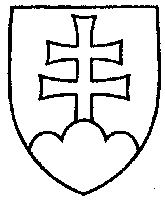 1760UZNESENIENÁRODNEJ RADY SLOVENSKEJ REPUBLIKYz 10. mája 2019k vládnemu návrhu zákona, ktorým sa mení a dopĺňa zákon č. 286/2009 Z. z. o fluórovaných skleníkových plynoch a o zmene a doplnení niektorých zákonov v znení neskorších predpisov (tlač 1425) – prvé čítanie	Národná rada Slovenskej republikyr o z h o d l a,  ž eprerokuje uvedený vládny návrh zákona v druhom čítaní;p r i d e ľ u j etento vládny návrh zákona na prerokovanieÚstavnoprávnemu výboru Národnej rady Slovenskej republiky  aVýboru Národnej rady Slovenskej republiky pre pôdohospodárstvo a životné prostredie; u r č u j eako gestorský Výbor Národnej rady Slovenskej republiky pre pôdohospodárstvo a životné prostredie a lehotu na jeho prerokovanie v druhom čítaní vo výbore do 17. júna 2019 a v gestorskom výbore do 18. júna 2019.  Andrej  D a n k o   v. r.predseda  Národnej rady Slovenskej republikyOverovatelia:Peter  K r e s á k   v. r.Anna  V e r e š o v á   v. r.